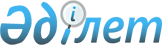 Жер қойнауын пайдалану құқығын кепiлге беруге рұқсат беру туралыҚазақстан Республикасы Үкiметiнiң Қаулысы 1998 жылғы 13 тамыздағы N 766

      "Қазақстан Республикасында жер қойнауын пайдалану жөнiнде операциялар жүргiзуге арналған келiсiм-шарттарды жасасудың тәртiбi туралы және Жер қойнауын пайдалану құқығын кепiлге беруге рұқсат берудiң тәртiбi туралы ережелердi бекiту туралы" Қазақстан Республикасы Үкiметiнiң 1998 жылғы 27 мамырдағы N 484 P980484_ қаулысына сәйкес Қазақстан Республикасының Үкiметi қаулы етедi: 

      1. "Алтын-Арқа" жабық үлгiдегi акционерлiк қоғамына Қазақстан Республикасы Үкiметiнiң Шығыс Қазақстан облысындағы Жерек кен орнын игеруге 1997 жылғы 28 мамырдағы МГ сериясы N 107 Д Лицензиясымен берiлген кен қойнауын пайдалану құқығын кепiл ретiнде "Қазақстан Республикасының мемлекеттiк Экспорт-импорт банкi" мемлекеттiккәсiпорнына беруге рұқсат етiлсiн.     Осы рұқсаттың қолданылу мерзiмi - алты ай.     2. Осы қаулының орындалуына бақылау жасау ҚазақстанРеспубликасының Инвестициялар жөнiндегi мемлекеттiк комитетiнежүктелсiн.     Қазақстан Республикасының         Премьер-Министрi
					© 2012. Қазақстан Республикасы Әділет министрлігінің «Қазақстан Республикасының Заңнама және құқықтық ақпарат институты» ШЖҚ РМК
				